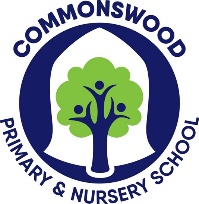 Class Teacher Person SpecificationEssentialDesirableQualificationsQualified Teacher StatusFurther studies relevantExperiencePrimary Teaching experience.Proven ability as a successful classroom practitioner.Experience of operating SEN Code of Practice. Experience of teaching children for whom English is not their first language. Experience of effective assessment, marking and record keeping, eg SATS, formative assessment, ‘Assessment for Learning’ strategies. Experience of working with a wide range of abilities.Proven ability to ensure good discipline and behaviour, showing a commitment to equality of opportunity. Proven ability of being able to promote and contribute towards a school’s vision, culture and ethos. Proven ability of being able to promote and contribute towards a school’s vision, culture and ethos.Experience in more than one primary school.  Experience of teaching in more than one Key Stage. Specialist interest and/or knowledge in at least one core or foundation subject.Experience of leading and developing a subject area.Experience of planning and implementing a relevant, creative curriculum.Experience of delivery quality CPD to colleagues.Personal and professional qualitiesExcellent classroom practitioner, showing commitment to both academic and pastoral welfare of all pupils.Possess a thorough knowledge of the features of good and outstanding lessons.Excellent IT capability. A willingness to play a full and active part in the life of the school, including clubs and school functions.Ability to provide exciting learning experiences which respond to and challenge the needs of the individual learner, enabling them to develop and progress effectively.Have high expectations of achievement and behaviour. ➢ Ability to plan and work as an effective member of a team.Proven ability to support the needs of, and work effectively alongside parents and the wider community. An understanding of the statutory requirements of legislation concerning Equal Opportunities, Health & Safety, SEND and Safeguarding Children.Proven ability to use initiative, being innovative and creative.Willingness to accompany children on offsite visits and /or residential experiences. Excellent punctuality and attendance. Possesses a warm and caring personality, with a sense of humour which allows a reflective and flexible approach throughout.A range of interests beyond school.Eagerness to develop professionally. Ability to work effectively under pressure. A positive, sensitive approach to others.Professional DevelopmentEvidence of taking responsibility for their own professional development to benefit the school, children and their own CPD.Knowledge of current issues in Primary Education.Professional ValuesCommitment to raising standards.Commitment to helping pupils develop a growth mindset and become life-long learners.Commitment to and understanding of Inclusive Education. Believe in the value of outside learning. ➢ Energy, enthusiasm and a love of school life!